            ОСНОВНО УЧИЛИЩЕ „ХРИСТО БОТЕВ” С.КАМБУРОВО, ОБЩ.ОМУРТАГ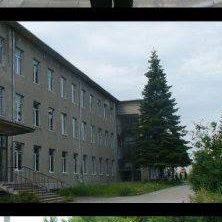                               ул. «Палатица» №3,тел. 0877611905,e-mail: ou_kamburovo@abv.bgУТВЪРДИЛ:……ЗДРАВКА ДИНЧЕВАДИРЕКТОР НА ОУ“ХРИСТО БОТЕВ“							          ПРОГРАМАЗА ПРЕДОСТАВЯНЕ  НА РАВНИ ВЪЗМОЖНОСТИИ  ЗА  ПРИОБЩАВАНЕ НА ДЕЦАТА ОТ УЯЗВИМИ ГРУПИПРЕЗ 2021-2025 ГОДИНА    Настоящата Програма е  приета на ПС с Протокол №8 от 09.09.2021г , утвърдена със заповед на директора №685/09.09.2021г   -1-І. УВОД       Настоящата програма цели да начертае целите и задачите на работа с деца и ученици от ОУ“Христо Ботев“с.Камбурово и урежда взаимоотношенията между институциите, във връзка с предоставянето на приобщаващо образование.         Приобщаващото образование представлява всеобхватен процес, който включва  осигуряване на подкрепа и  равни възможности за качествено образование, приемане индивидуалността на всяко дете,  разнообразието от потребности на всички деца и включване на ресурси насочени към създаване на възможности за развитието  и участието им във всички аспекти на живота в общността. Постигането  на този стандарт  изисква диференцирана грижа, педагогически подходи, съобразени с възрастовите и социалните промени, превенция и навременно систематизиране на наличната информация, за да се организира учебният процес съобразно потенциала  и силните страни на децата.Принципи на приобщаващото образование:1. Гарантиране правото на достъп до училището на всяко дете най-близо до неговото местоживеене и на правото му  на качествено образование2. Гарантиране достъпа на всеки ученик до подкрепа за личностно развитие в зависимост от неговите индивидуални потребности с оглед възможността за възникване на затруднения в процеса на ученето и приобщаването и на необходимостта от подходяща подкрепа3. Прилагане на диференцирани педагогически подходи, ориентирани към интересите и стимулиращи мотивацията на ученика, съобразени с възрастовите и социалните промени в живота му и адаптирани към способността му да прилага усвоените компетентности на практика 4. Приемане и зачитане на уникалността на всеки ученик –индивидуалните потребности и възможности, личностните          качества,знанията,  уменията и интересите, на които образователната институция трябва да отговори по подходящ начин, така че детето или ученикът да развие максимално своя потенциал;5.  Равнопоставеност и недопускане на дискриминация при провеждане напредучилищното и училищното образование, гаранции за които са създадените условия за обучение на всички деца и ученици заедно, независимо от трудностите и различията, които може да възникнат в процеса на ученето и научаването и при участието им в дейността на детската градина или училището;6.  Системен и холистичен подход на организация и сътрудничество на образователните институции в областта на приобщаващото образование на всичкиравнища – управление и екипност, използване на приобщаващи педагогическипрактики, създаване на сигурна и подкрепяща среда, участие на родителите,мониторинг на процеса и на качеството на подкрепата за личностно развитие, както и на влиянието им върху обучението и постиженията на децата и учениците;7.  Сътрудничество между всички участници в процеса на приобщаващотообразование – училището, ученика, семейството и общността;8. Намаляване на влиянието на социалните неравенства върху ученето и върхуучастието на учениците в дейността на  училището;-2-9. Нетърпимост към дискриминиращите нагласи и поведение и подготовка на учениците за живот в приобщаващо общество;10. Гъвкавост и динамичност на процеса на приобщаващото образованиесъобразно потребностите на учениците и в зависимост от спецификата на обществения живот    Програмата е изготвена в съответствие с действащите стратегически и оперативни национални документи на централните ведомства, в изпълнение на държавната политика за предоставяне на равни възможности на всички българските граждани и за приобщаване на децата и учениците от уязвими групи.Училищната програма се базира на:Закон за предучилищното и училищното образование;Наредба за приобщаващото образованиеъСтратегия за образователна интеграция на децата и учениците от етническите малцинства;Рамкова програма за интегриране на ромите в българското общество Национална стратегия на Р. България за интегриране на ромите Закон за защита от дискриминация;Конвенция за борба срещу дискриминацията в областта на образованието.     Включва редът и начините за оказване на обща и допълнителна подкрепа на всички деца и ученици, които имат необходимост от такива в ОУ»Христо Ботев»с.Камбурово, съобразно неговите лични интереси, потребности и нужди.    Уязвими групи в ОУ»Христо Ботев»с.Камбурово са ученици, диагностицирани със специални образователни потребности, хронични заболявания, двигателни увреждания, деца и ученици в риск, деца и ученици, застрашени или жертва на насилие, деца с изявени дарби, деца-сираци и полусираци, деца-бежнаци, деца от различни етнически групи и др. с други идентифицирани нужди. II. Подкрепа на личностното развитие Подкрепата на личностното разитие се осъществява във връзка и в корелация с разработените областни стратегии за покрепа на личностното развитие, както и въз основа на анализ на необходимостта от обща и допълнителна подкрепа.2.1 Обща подкрепа За организиране на покрепата на личностното развитие в ОУ»Христо Ботев»с.Камбурово за координатор е определен заместник-директор ,Юзел Османова, която изпълнява функциите си съобразно чл.7ал.2 и ал.3 Наредба за приобщаващото образование.   Общата подкрепа в ОУ»Христо Ботев»с.Камбурово се осъществява от екип, ръководен от координатора, при необходимост и от психолог, логопед, педагогически съветник от ресурсния център. Общата подкрепа е насочена към развитие на потенциала на всяко дете и ученик.  Включва различна екипна работа също така и между отделните специалисти и осигуряване или насочване към занимания по интереси.     Общата подкрепа включва и други дейности, подробно описани в Наредба за приобщаващото образование:-3-2.1.1.Гарантиране участие и  изява на всички ученици в училището.2.1.2.Включване в дейности за ранно оценяване, с оглед превенция на обучителните затруднения.2.1.3.Организиране на дейности за стимулиране развитието на личностни качества, социални и творчески умения, занимания по интереси, участие в проекти, програми, форуми и в други изяви.2.1.4.Библиотечно-информационно обслужване.2.1.5.Поощряване с морални и материални награди.2.1.6.Кариерно ориентиране на учениците.2.1.7.Изграждане на позитивен организационен и психологически климат, включително чрез психологическа подкрепа.2.1.8.Предоставяне на логопедични консултации, като превенция на комуникативни и обучителни затруднения.2.1.9.Изготвяне на анализ и оценка на индивидуалните потребности на учениците, с  цел установяване на необходимост от допълнителна подкрепа.2.1.10.Изготвяне на индивидуален план за действие в случаите на необходимост.1.2.11.Екипна работа между учителите и другите педагогически специалисти;2.2. Допълнителна подкрепа    Допълнителната подкрепа се осъществява въз основа на направена оценка на индивидуалните способности на опрелено дете или ученик от ОУ“Христо Ботев“с.Камбурово   Оценката на способностите се извършва от специално назначен екип от специалисти, съобразно необходимостта на детето и след това се потвърждава от Регионален цент ър за подкрепа на приобщаващото образование.   Учениците за които може да се поиска оценка на способностите са от следните уязвими групи:-деца със специални образователни потребности – в началото на учебната година - деца с хронични заболявания- деца в риск   Допълнителната подкрепа включва: - работа с дете или ученик по конкретен случай- психо-социална рехабилитация -рехабилитация на слуха -зрителна рехабилитация -рехабилитация на комуникативни нарушения -осигуряване на достъпна архитектурна среда -специализирани средства -ресурсно подпомагане    Допълнителната подкрепа се реализира чрез план за действие за всяко конкретно дете. Родителите задължително се включват в плана за действие като активни участници в дейностите.  Ако Регионалният център препоръча допълнителна подкрепа, но родителите откажат, ОУ“Христо Ботев“с.Камбурово уведомява отдел „Закрила на детето“ към ССП по местоживеене на детето с цел да социалните служби да окажат съдействие и ако се налага помощ на родителите за осъзнаване на нуждите на детето.-4-  При наличие на три и повече ученици в паралелка се осигурява помощник-учител за подпомагане работата на учителите. Задълженията на помощник-учителите са разписани в Наредба за приобщаващото образование.  При необходимост се изработва индивидуална учебна програма по съответните учебни предмети с цел по-лесното възприемане от ученика, а също се така се изготвя и индивидуален учебен план или учебен план за обучение в комбинирана форма на обучение. За ученици с изявени дарби също се изработва индивидуален учебен план.III. ПЛАН ЗА ДЕЙСТВИЕ ПО ПРОГРАМАТА V. ЗАКЛЮЧЕНИЕЗа изпълнението на Програмата важно значение има сътрудничеството между всички пряко ангажирани институциии.. Всички участници в образователния процес (семейство, детска градина, училище, институции, НПО) трябва да бъдат еднакво отговорни и ангажирани за постигането на поставените цели.Изготвил:   Петя Чолакова-6-Дейности Срок ОтговорникЗабележка Идентифициране на ученици, които имат необходимост от обща подкрепа постянен зам.директорЕкипна работа на учителите от даден клас постоянен класни ръководител, учители при необходимостОпределяне на координатор на екипа за оказване на подкрепа до 01.10.директорНаграждаване на ученици текущдиректор, заместник-директор при и по определен повод за поощрениеДейности на училищната библиотека, свързани с четивна грамотност01.11, 01.04Учител БЕЛ Председател на УПда се направи по повед Деня на книгатаПредставяне на дейности по интереси в училището 15.09учители в ЦДОПредставяне на дейностите по интереси 15.10Ръководители на клубовепри проявен интерес Кариерно ориентиране и консултиране в класовете от 3 до 701.12,01.05зам.директорИдентифициране на ученици със СОПцелогодишно класни ръководител, учители, ресурсен учителОценка на потребности на ученици със СОП целогодишно ресурсен учител и екип не по-късно от 3 месеца след идентифициране на нуждатаконсултациицелогодишно учителиПсихологическа подкрепа, психо-социална рехабилитация и консултациицелогодишно психологПревантивни мерки за недопускане отпадане от училище целогодишнодиректор, зам.-директор, учители, Организиране и провеждане на“Училище за родители“ 01.03.директор, екип при желание от родителитеСтимулиране участието на деца с изявени дарби в състезания и олимпиади целодогодишно,учителиСтимулиране участието на деца и ученице от различни етнически групи в състезания и олимпиадицелодогодишно,учителиСъвместни дейности с МКБППМНцелогодишно, по графикУКБППМН, директор, районна адиминстрацияОбучение на педагогически специалисти за работа в мултикултурна средапо график, заложен в план за квалификация директор, председатели на МО